BLANCOMadridmariablanco@correo.comExperienciaProyectos de hotelInformación adicionalEducaciónLogrosAptitudesIdiomasMARÍA Calle Nicasio González 20-30, ArquitectaSep 1999 － Nov 1999
Jefa de la sociedad de arquiectos － MallorcaArquitectaEne 1992 － Sep 1998
Jack Corporation － Nueva YorkProyectos de la embajada y trabajos residenciales.Máster en Arquitectura moderna en la Universidad de Nueva York, 1990Escuela de Arquitectura de Madrid － Madrid, EspañaTercer lugar de Central Plaza de la recolectaPrimer lugar Edificio PalermoCapacidad de autoaprendizajeCreación de diseños arquitectónicos que satisfagan las necesidades estéticas y técnicasConocimientos en bellas artesOrganización y optimización del tiempoBilingüe en español e inglésDisponibilidad completaPosibilidad de cambio de residenciaCarné de conducir y coche, 28080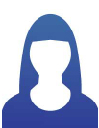 88 888 8888999 999 999